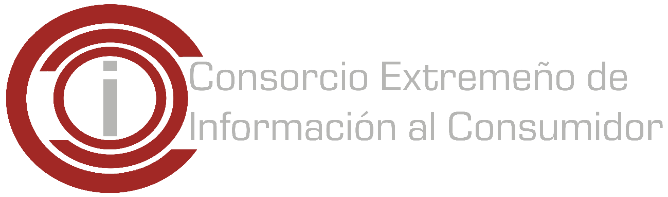 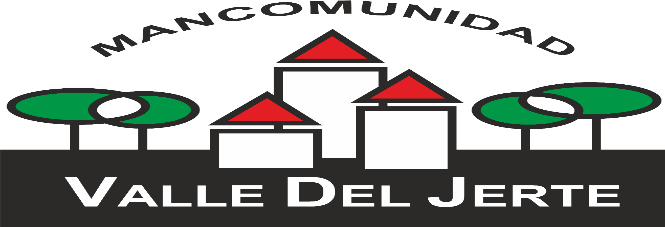 OFICINA DE CONSUMO VALLE DEL JERTESI TIENE ALGUNA CONSULTA O NECESITA PRESENTAR UNA RECLAMACIÓN EN MATERIA DE CONSUMO (TELEFONíA, ELECTRICIDAD, COMPRAS, GARANTíAS…..)INFORMACION:927 47 21 34cmc.valledeljerte@salud-juntaex.eshttps://saludextremadura.ses.es/masamano